Муниципальное казенное общеобразовательное учреждение«Элисенваарская средняя общеобразовательная школа»(МКОУ «Элисенваарская СОШ»)186720 Республика Карелия, Лахденпохский р-н, п. Элисенваара, ул. Школьная, д.7,тел/факс (814)50 33-651, elis-ch-37@yandex.ru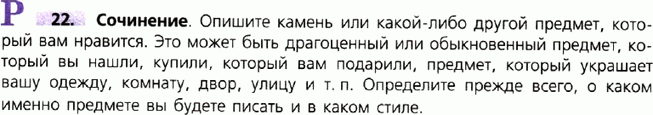 Напишите сочинение. Не вздумайте списывать с «решебников». Я все тексты изучила.Класс9Предмет Русский языкУчительАдонина Л.А.Дата проведения урока по расписанию15.09.20Адрес электронной почты в контактеСрок сдачи на проверку/срок изученияСледующее по расписанию занятие или …Время для консультацийС 14.00.час до 17.00.часТема урокаР.р. Сочинение-описание (упр. 22)